Zmiany wprowadzone w wersji „4.20.S”Usunięto z konfiguracji metodę liczenia odsetekSpecjalna metoda liczenia 360/360 jako już nie stosowaną, zmiana ma na celu uproszczenie interfejsu.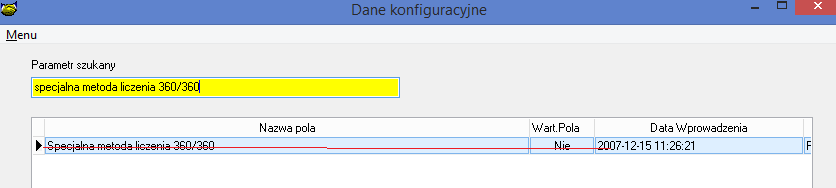 Usunięto z konfiguracji  parametr katalog do przeszukiwania plików CRM, jako nie używany.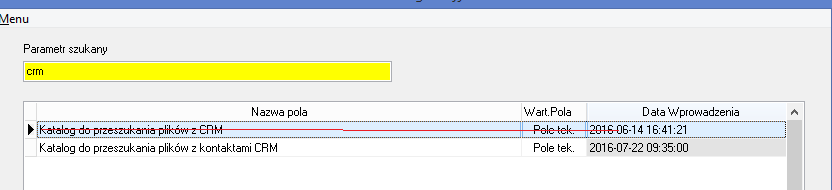 Zmodyfikowano wygląd ekranu Produkt tak aby uprościć zakładanie nowego produktu,  zmiana polega wydzieleniu i przeniesieniu do nowej zakładki danych dotyczących prowizji. Jednocześnie ukryto dane dotyczące prowizji obsługa w domu dla tych firm które nie używają takich opłat.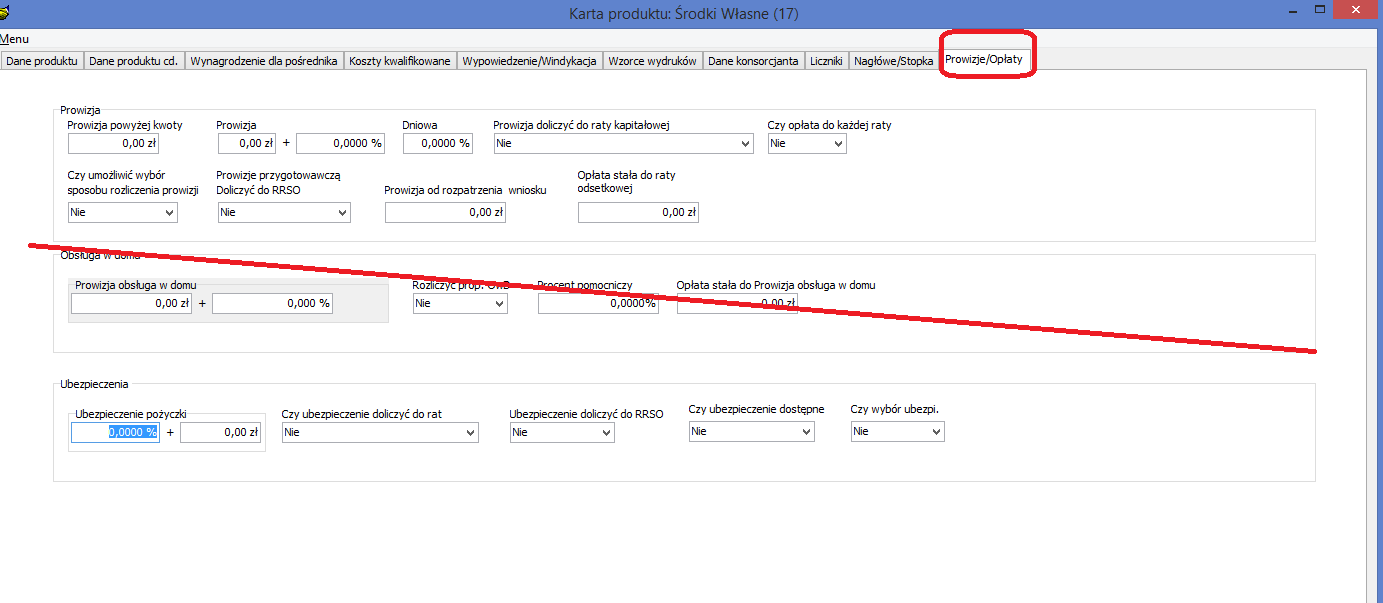 Usunięto parametr czy uzk jako nieaktualny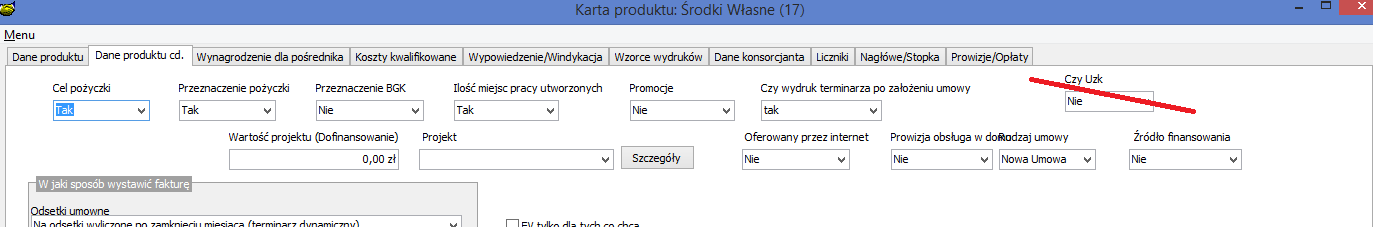 Uniemożliwiono usuniętych faktur weksportowanych do rejestru VAT. Zmiana ma na celu zablokowanie powstawania ewentualnych błędów.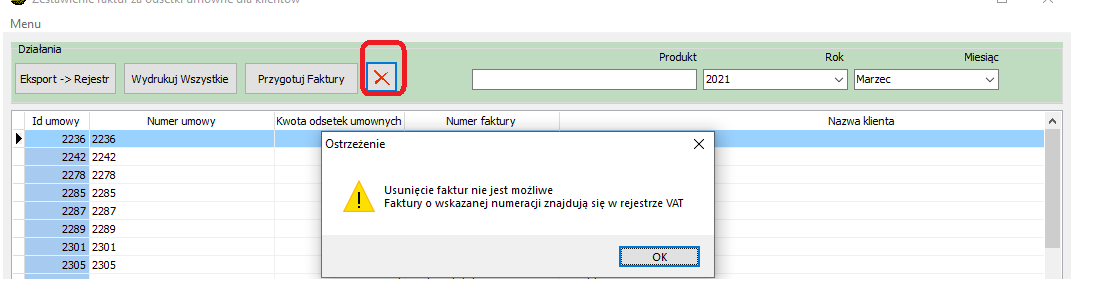 Zmiana w wysyłce SMS’ów  z przypomnieniem o zbliżającej się racie. Dodano filtr po produkcie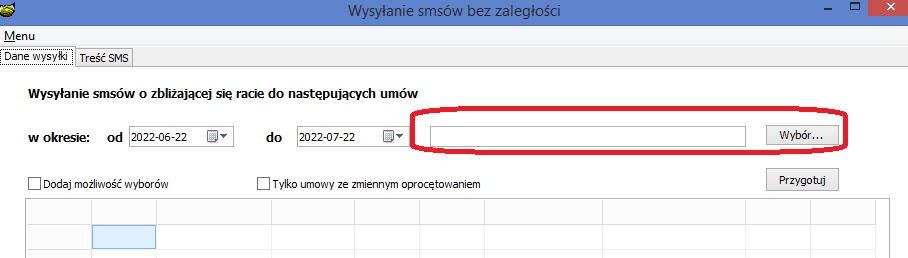 Możliwość wskazania alternatywnego wzorca wysyłki sms z przypomnieniem o nadchodzącej racie.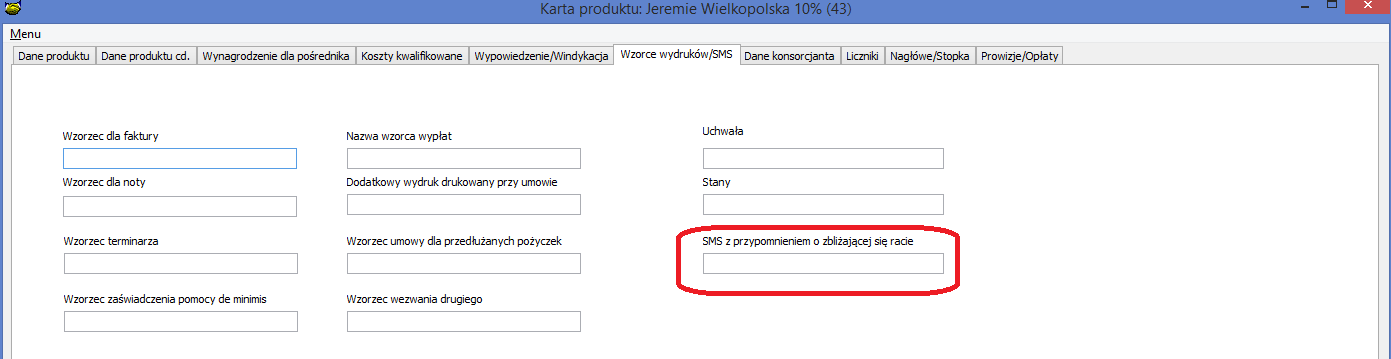 Dodano funkcjonalność wysyłko SMS, przypomnienie o racie tylko gdy rata kapitałowa. Ograniczająca wysyłkę SMS do sytuacji gdy występuje rata kapitałowa. Nie wysyła SMS w okresie karencji lub gdy jest nadpłata kapitału 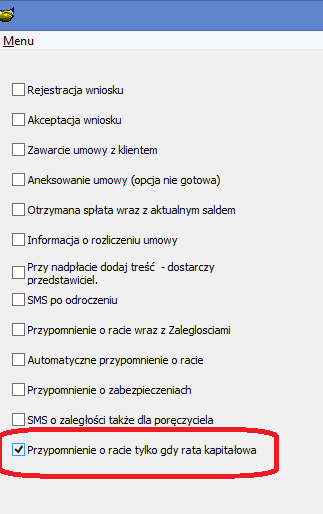 Usunięto z konfiguracji parametr „Katalog do eksporu do KPFP” jak nie aktualny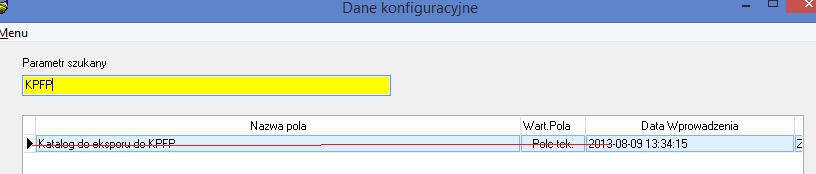 Dodano możliwość eksportu faktury do Krajowego systemu E-fakturUwaga opcja jest dodana jako testowa i należy ją używać w porozumieniu z ANBUD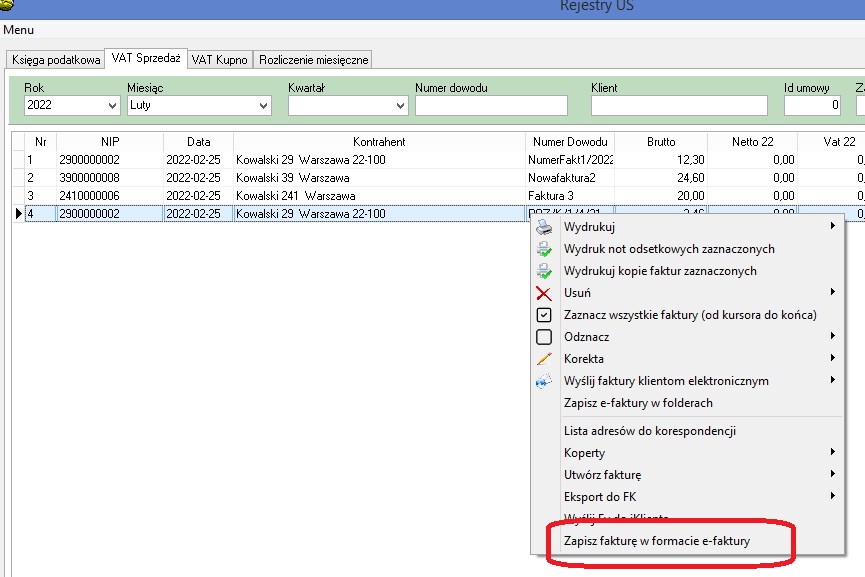 Dodano nowe prawo umożliwiające prowadzenie operacji na produktach.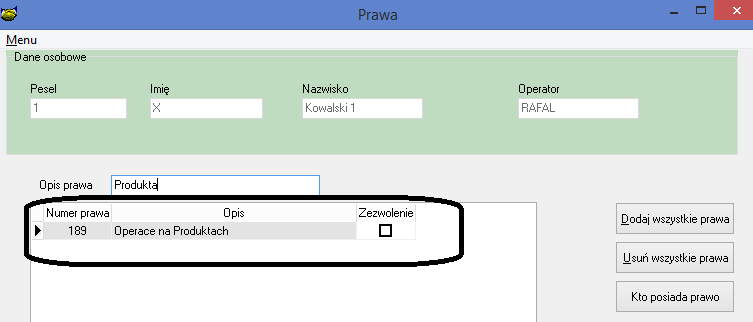 1.Wykonać kopię bazy danych 2.Wgrać nowe plik pbaza.exe3.Po zalogowaniu uruchomić opcję Baza->Instalacja wersji   